4a, engleski jezik, 25.5.-29.5.HELLO EVERYBODY !!!Nadam se da ste uspjeli riješiti zadatke od prošlog tjedna. Evo nekih novih.                                                          Što ćete raditi preko vikenda?  What are you going to do for te weekend?Pogledajte video. Što će Emily i  Ana raditi preko vikenda?     (stranica Online English Expert)https://www.youtube.com/watch?v=Sc5CV5VzMqk Kada govorimo o planovima i predviđanjima za budućnost često upotrebljavamo riječi    going to.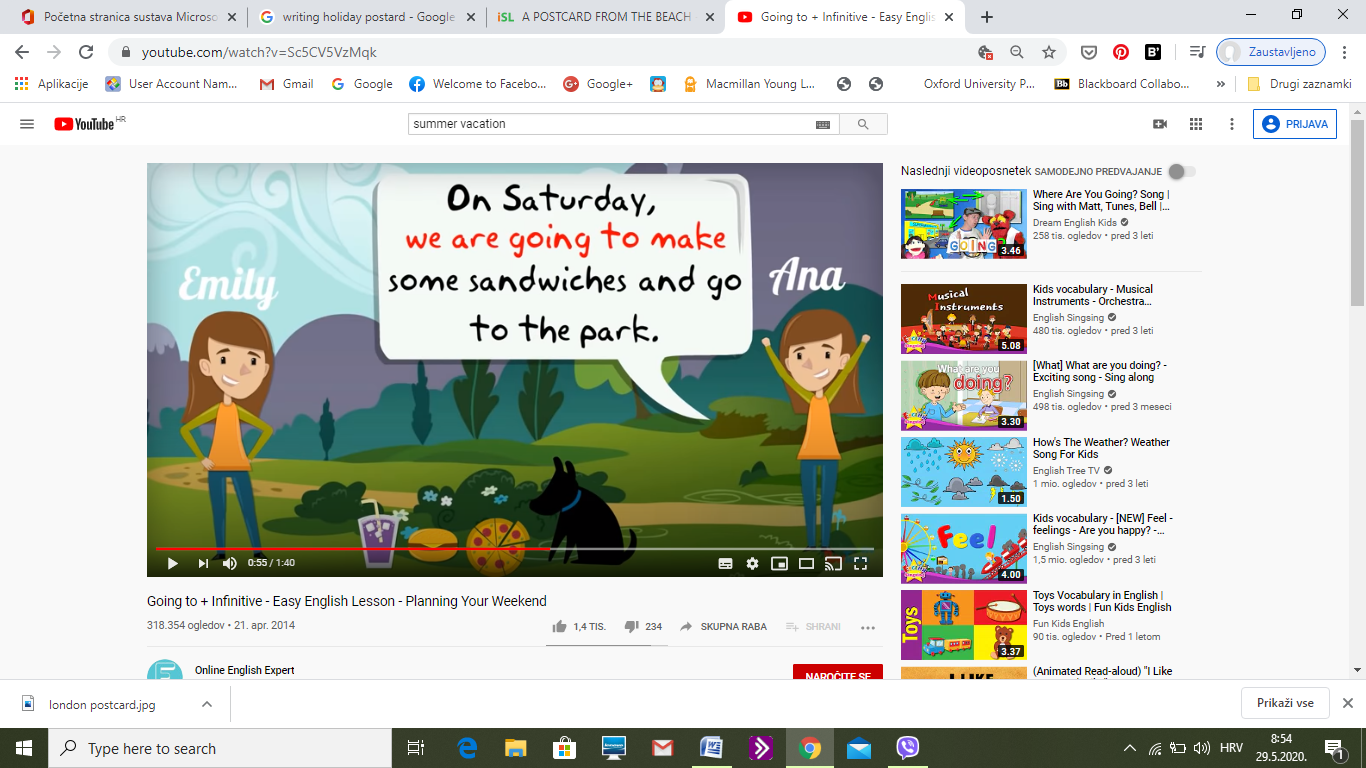 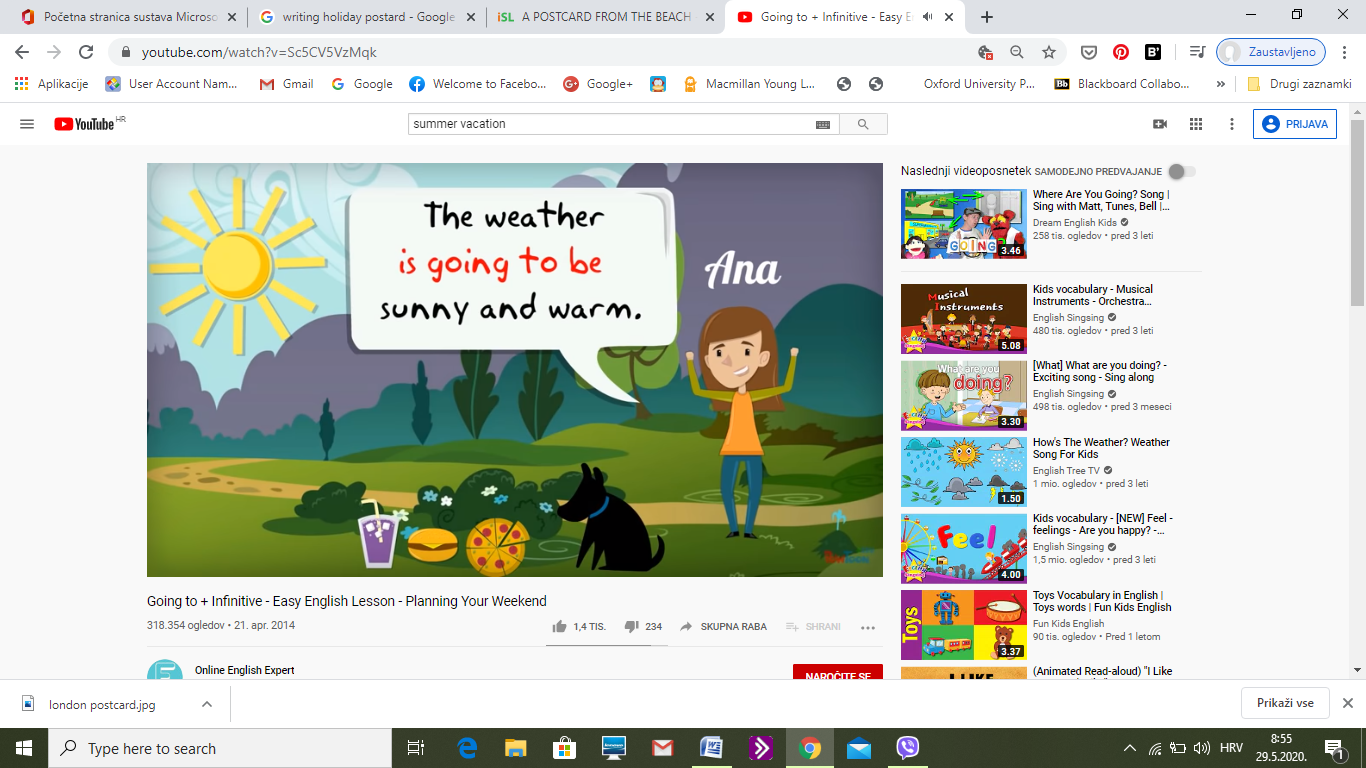 U subotu ćemo napraviti sendviče i ići u park.                         Vrijeme će biti sunčano i toplo.Pogledajte video i ponavljajte rečenice. Pokušajte ih zapamtiti.Prepišite ove rečenice u svoje bilježnice. Rečenice na hrvatskom ne treba prepisivati.                                                            Ana and EmilyThey are going to have an amazing weekend.         ( Imat će odličan vikend.)They are going to see some friends and eat out.       (Vidjet će se s prijateljima i jesti vani.)They are going to make some sandwiches and go to the park.     (Napravit će sendviče i ići u park.)Ana  is going to read a book and relax.          (Ana će čitati knjigu i odmarati se.)Zamislite da ste na ljetovanju  U udžbeniku pogledajte vježbu 5. na stranici 81.                                               Odgovorite na pitanja, ja sam odgovorila za sebe. Vi promijenite označene riječi.1. Where are you?     (Gdje si?)                                                         I am in Maribor.2. Who are you with?     (S kim si?)                                                    I am with my sister.3. What have you got with you?    (Što imaš kod sebe?)               I have got my computer with me.4. What do you do every day?        (Što radite svaki dan?)           We talk and watch TV:Pogledajte ovu razglednicu.  Potražite predmete na slici. Pročitajte rečenice ispod razglednice.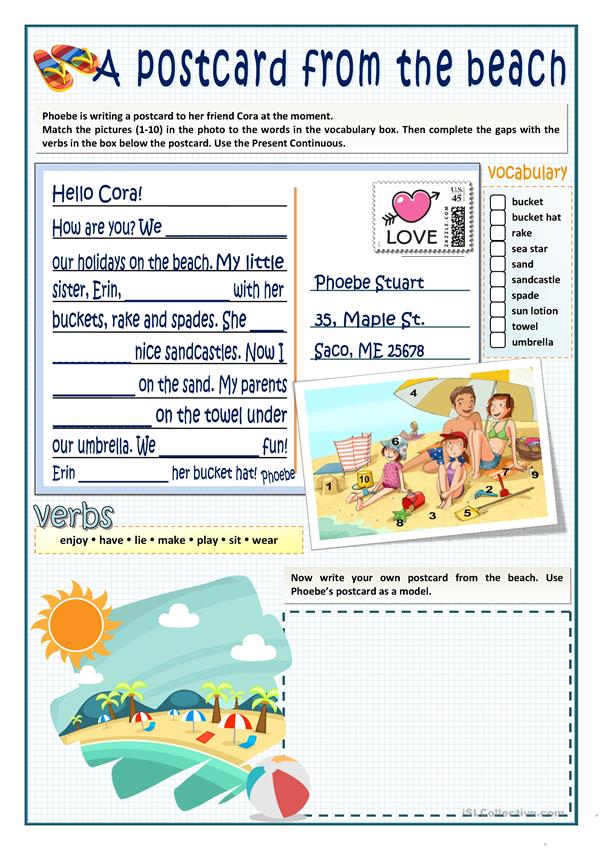  What are they doing?       Što oni rade?Erin is making nice sandcastles.             Phoebe is sitting on the sand.                    (jednina)Mum and Dad are lying under the umbrella.      They are all having fun.                 (množina)ZADAĆA  Zamislite da ste negdje na ljetovanju. Prisjetite se što smo učili prošlog tjedna.            Nacrtajte gdje ste, s kim ste i što radite.  Pošaljite mi sliku.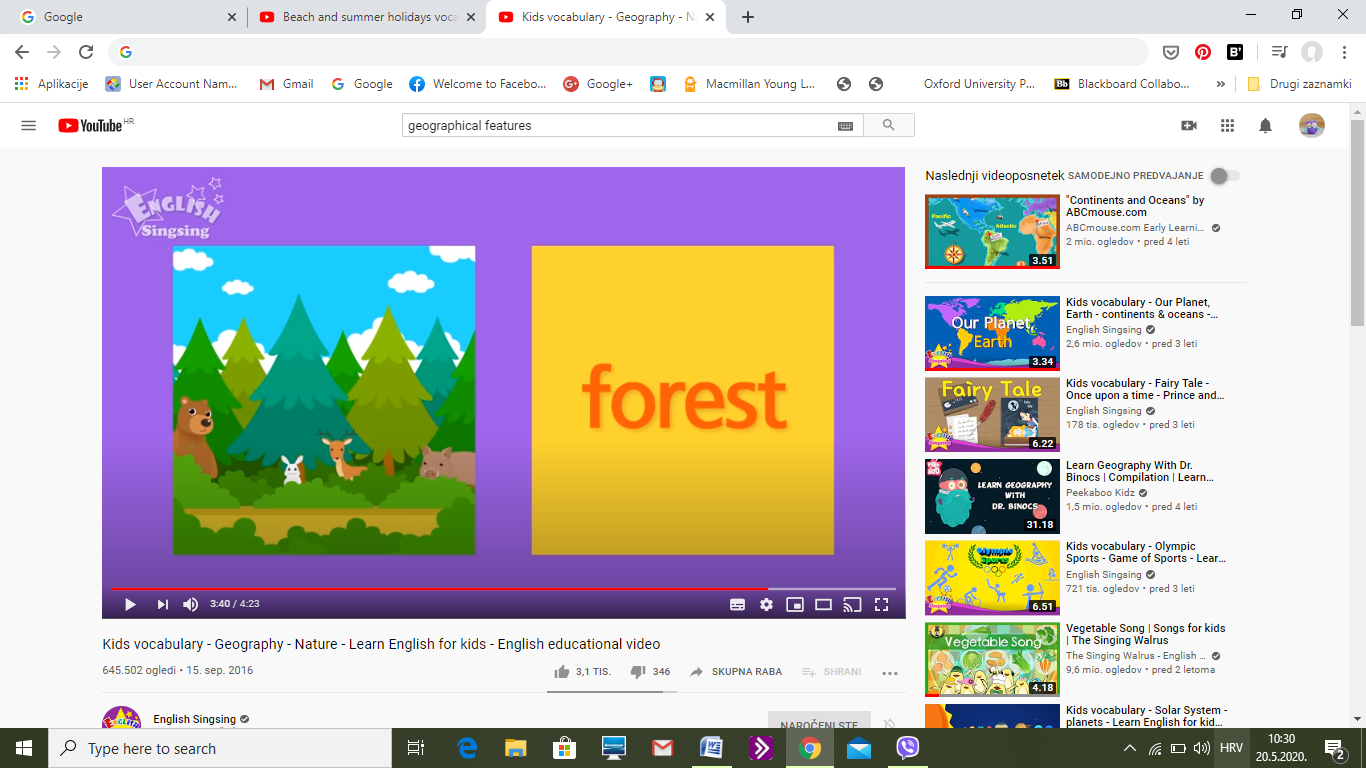 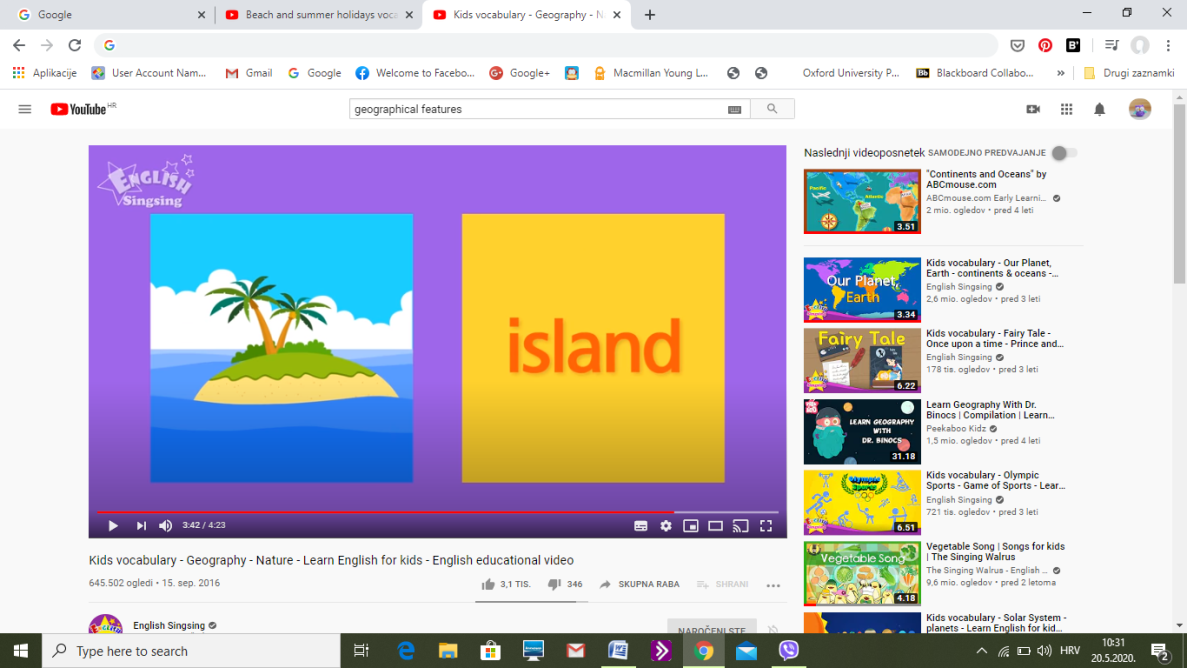 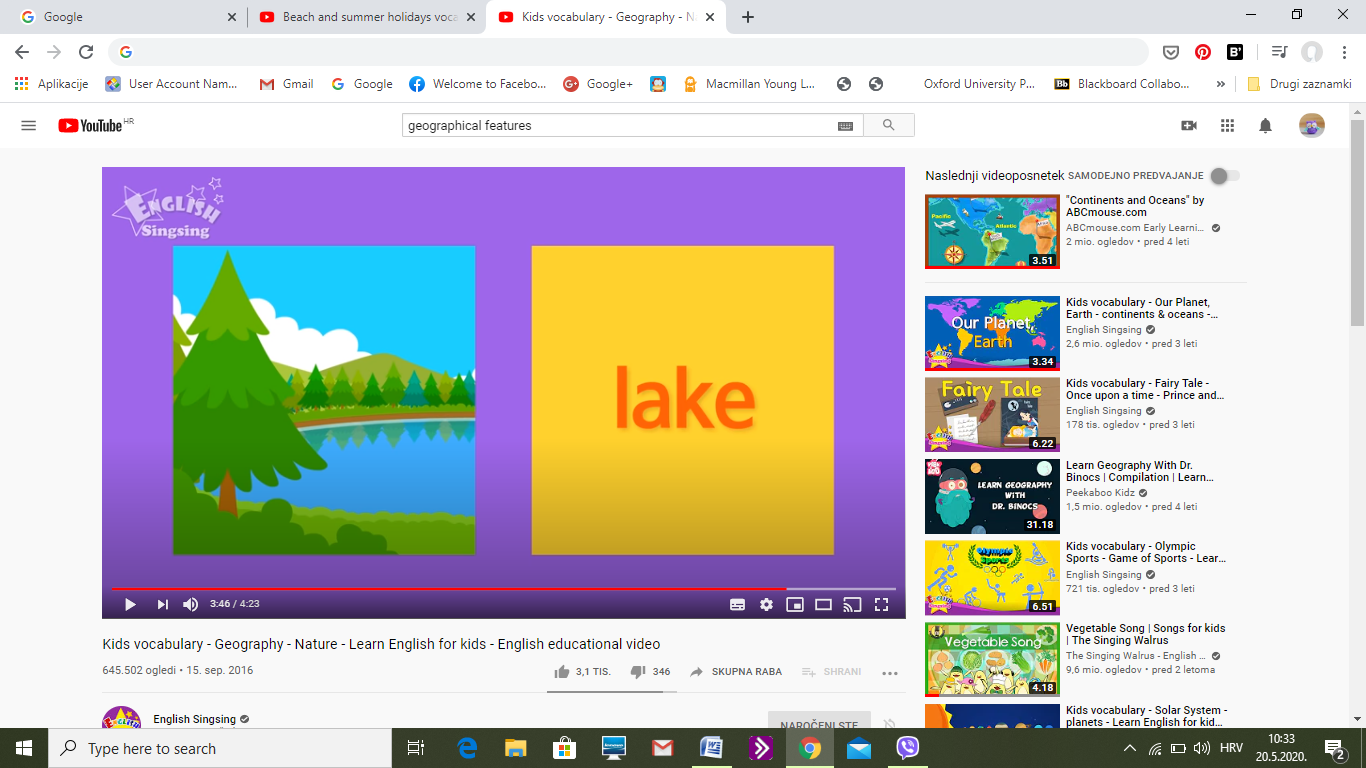 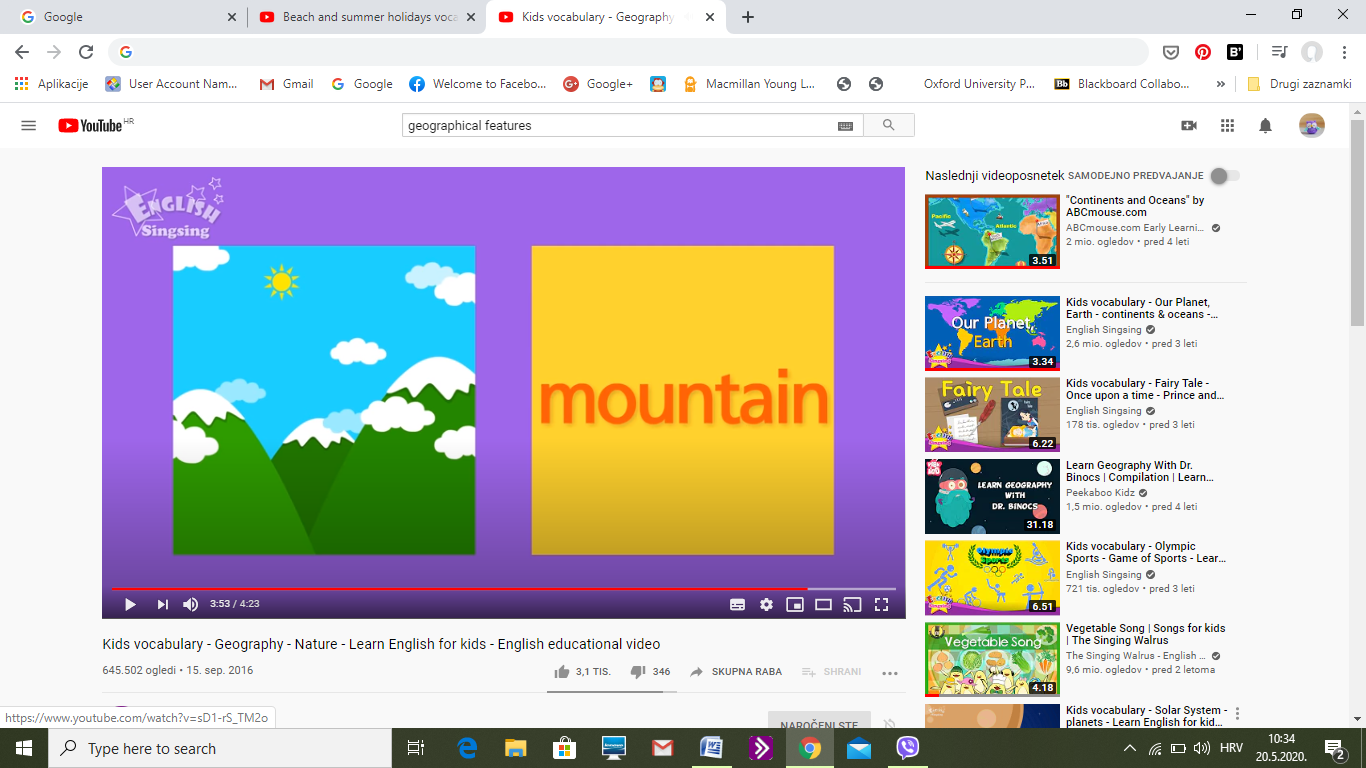 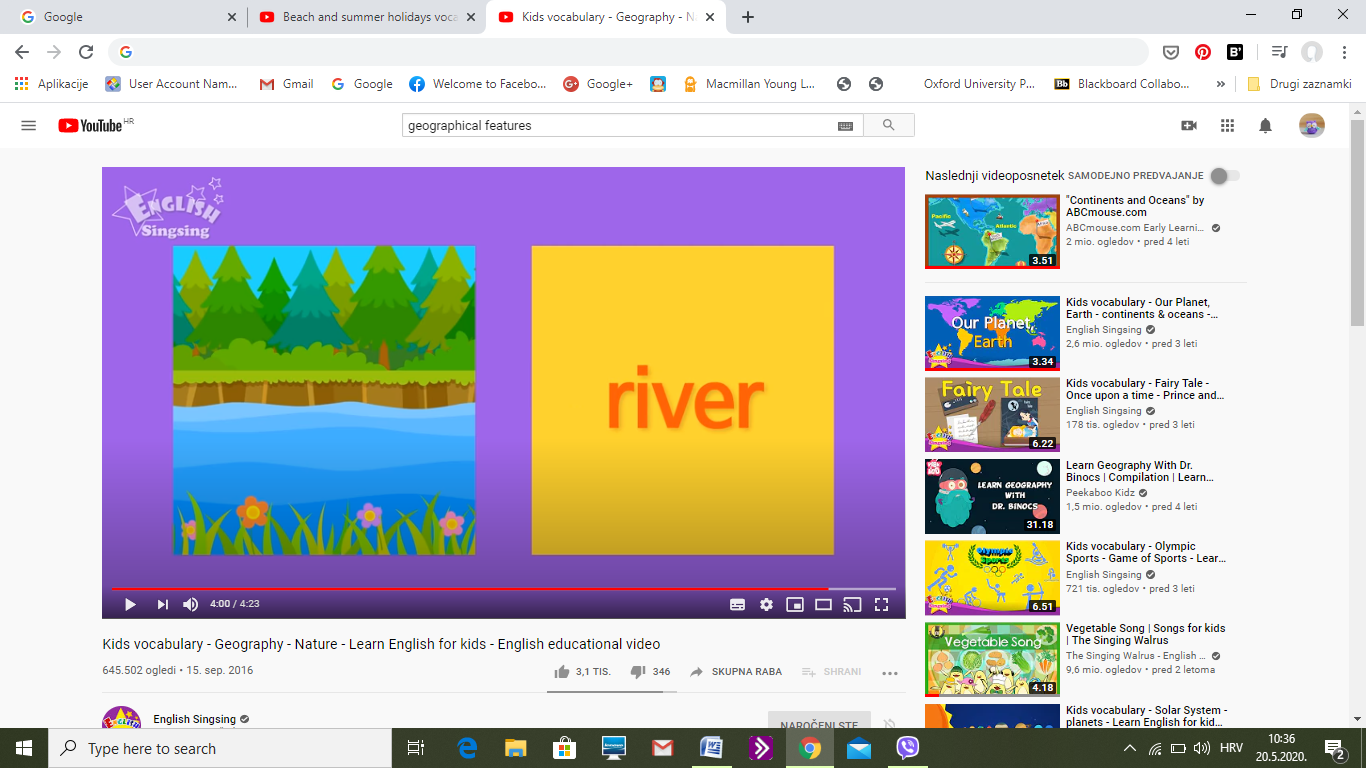 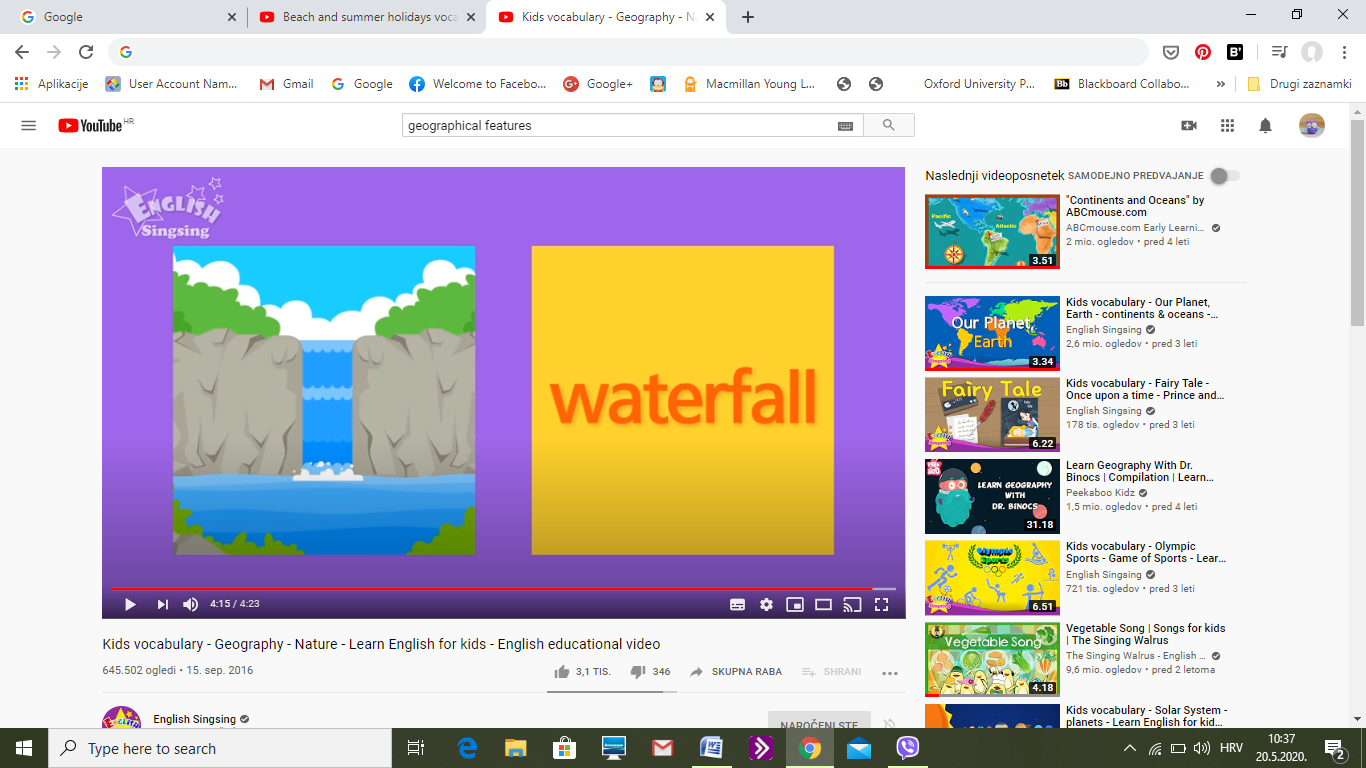 BYE- BYE!                              